1.pielikumsProjektu iesniegumu atlases nolikumam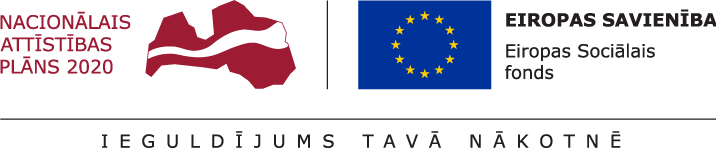 *Aizpilda CFLA* Projekta darbībām jāsakrīt ar projekta īstenošanas laika grafikā (1.pielikums) norādīto. Jānorāda visas projekta ietvaros atbalstāmās darbības – gan tās, kas veiktas pirms projekta iesnieguma apstiprināšanas, gan tās, ko plānots veikt pēc projekta iesnieguma apstiprināšanas.** norāda iesaistītā partnera numuru no 1.9.tabulas* Jānorāda faktiskā projekta īstenošanas vietas adrese, ja īstenošanas vietas ir plānotas vairākas, iekļaujot papildus tabulu/as* ja projekta īstenošanā paredzēts piesaistīt vairākus partnerus, informāciju norāda par katru partneri.* Projekta īstenošanas ilgumam jāsakrīt ar projekta īstenošanas laika grafikā (1.pielikums) norādīto periodu pēc līguma noslēgšanasEs, apakšā parakstījies (-usies), __________________________,vārds, uzvārds				Projekta iesniedzēja ___________________________________,               projekta iesniedzēja nosaukums				atbildīgā amatpersona, _________________________________,amata nosaukumsapliecinu, ka projekta iesnieguma iesniegšanas brīdī,projekta iesniedzējs neatbilst nevienam no Eiropas Savienības struktūrfondu un Kohēzijas fonda 2014.-2020.gada plānošanas perioda vadības likuma 23.pantā pirmajā daļā minētajiem projektu iesniedzēju izslēgšanas noteikumiem;projekta iesniedzēja rīcībā ir pietiekami un stabili finanšu resursi (nav attiecināms uz valsts budžeta iestādēm);projekta iesniegumā un tā pielikumos sniegtās ziņas atbilst patiesībai un projekta īstenošanai pieprasītais Eiropas Sociālā fonda līdzfinansējums tiks izmantots saskaņā ar projekta iesniegumā noteikto;nav zināmu iemeslu, kādēļ šis projekts nevarētu tikt īstenots vai varētu tikt aizkavēta tā īstenošana, un apstiprinu, ka projektā noteiktās saistības iespējams veikt normatīvajos aktos par attiecīgās Eiropas Sociālā fonda specifiskā atbalsta mērķa vai tā pasākuma īstenošanu noteiktajos termiņos;Apzinos, ka projektu var neapstiprināt līdzfinansēšanai no Eiropas Sociālā fonda, ja projekta iesniegums, ieskaitot šo sadaļu, nav pilnībā un kvalitatīvi aizpildīts, kā arī, ja normatīvajos aktos par attiecīgā Eiropas Sociālā fonda specifiskā atbalsta mērķa vai tā pasākuma īstenošanu plānotais Eiropas Sociālā fonda finansējums (kārtējam gadam/plānošanas periodam) projekta apstiprināšanas brīdī ir izlietots.Apzinos, ka nepatiesas apliecinājumā sniegtās informācijas gadījumā administratīva rakstura sankcijas var tikt uzsāktas gan pret mani, gan arī pret minēto juridisko personu – projekta iesniedzēju.Apzinos, ka projekta izmaksu pieauguma gadījumā projekta iesniedzējs sedz visas izmaksas, kas var rasties izmaksu svārstību rezultātā.Apliecinu, ka esmu iepazinies (-usies), ar attiecīgā Eiropas Sociālā fonda specifikā atbalsta mērķa vai tā pasākuma nosacījumiem un atlases nolikumā noteiktajām prasībām.Piekrītu projekta iesniegumā norādīto datu apstrādei Kohēzijas politikas fondu vadības informācijas sistēmā 2014.-2020.gadam un to nodošanai citām valsts informācijas sistēmām.Apliecinu, ka projekta iesniegumam pievienotās kopijas atbilst manā rīcībā esošiem dokumentu oriģināliem un projekta iesnieguma kopijas un elektroniskā versija atbilst iesniegtā projekta iesnieguma oriģinālam.Apzinos, ka projekts būs jāīsteno saskaņā ar projekta iesniegumā paredzētajām darbībām un rezultāti jāuztur atbilstoši projekta iesniegumā minētajam.Paraksts*: Datums: dd/mm/gggg* gadījumā, ja projekta iesnieguma veidlapa tiek iesniegta Kohēzijas politikas fondu vadības informācijas sistēmā 2014.- 2020.gadam vai ar e-parakstu, paraksta sadaļa nav aizpildāma.Eiropas Sociālā fonda projekta iesniegumsProjekta nosaukums:Specifiskā atbalsta mērķa/ pasākuma atlases kārtas numurs un nosaukums: 8.3.2. specifiskā atbalsta mērķa “Palielināt atbalstu vispārējās izglītības iestādēm izglītojamo individuālo kompetenču attīstībai 8.3.2.2. pasākuma “Atbalsts izglītojamo individuālo kompetenču attīstībai”8.3.2. specifiskā atbalsta mērķa “Palielināt atbalstu vispārējās izglītības iestādēm izglītojamo individuālo kompetenču attīstībai 8.3.2.2. pasākuma “Atbalsts izglītojamo individuālo kompetenču attīstībai”8.3.2. specifiskā atbalsta mērķa “Palielināt atbalstu vispārējās izglītības iestādēm izglītojamo individuālo kompetenču attīstībai 8.3.2.2. pasākuma “Atbalsts izglītojamo individuālo kompetenču attīstībai”8.3.2. specifiskā atbalsta mērķa “Palielināt atbalstu vispārējās izglītības iestādēm izglītojamo individuālo kompetenču attīstībai 8.3.2.2. pasākuma “Atbalsts izglītojamo individuālo kompetenču attīstībai”8.3.2. specifiskā atbalsta mērķa “Palielināt atbalstu vispārējās izglītības iestādēm izglītojamo individuālo kompetenču attīstībai 8.3.2.2. pasākuma “Atbalsts izglītojamo individuālo kompetenču attīstībai”8.3.2. specifiskā atbalsta mērķa “Palielināt atbalstu vispārējās izglītības iestādēm izglītojamo individuālo kompetenču attīstībai 8.3.2.2. pasākuma “Atbalsts izglītojamo individuālo kompetenču attīstībai”Projekta iesniedzējs: Reģistrācijas numurs/ Nodokļu maksātāja reģistrācijas numurs: Projekta iesniedzēja veids: Projekta iesniedzēja tips (saskaņā ar regulas 651/2014 1.pielikumu):Valsts budžeta finansēta institūcijaProjekta iesniedzēja klasifikācija atbilstoši Vispārējās ekonomiskās darbības klasifikācijai NACE:NACE kodsEkonomiskās darbības nosaukumsEkonomiskās darbības nosaukumsEkonomiskās darbības nosaukumsEkonomiskās darbības nosaukumsEkonomiskās darbības nosaukumsProjekta iesniedzēja klasifikācija atbilstoši Vispārējās ekonomiskās darbības klasifikācijai NACE:Juridiskā adrese:Iela, mājas nosaukums, Nr./dzīvokļa Nr.Iela, mājas nosaukums, Nr./dzīvokļa Nr.Iela, mājas nosaukums, Nr./dzīvokļa Nr.Iela, mājas nosaukums, Nr./dzīvokļa Nr.Iela, mājas nosaukums, Nr./dzīvokļa Nr.Iela, mājas nosaukums, Nr./dzīvokļa Nr.Juridiskā adrese:Republikas pilsētaRepublikas pilsētaNovadsNovadsNovada pilsēta vai pagastsNovada pilsēta vai pagastsJuridiskā adrese:Pasta indekssPasta indekssPasta indekssPasta indekssPasta indekssPasta indekssJuridiskā adrese:E-pastsE-pastsE-pastsE-pastsE-pastsE-pastsJuridiskā adrese:Tīmekļa vietneTīmekļa vietneTīmekļa vietneTīmekļa vietneTīmekļa vietneTīmekļa vietneKontaktinformācija: Kontaktinformācija: Ieņemamais amatsIeņemamais amatsIeņemamais amatsIeņemamais amatsIeņemamais amatsIeņemamais amatsKontaktinformācija: TālrunisTālrunisTālrunisTālrunisTālrunisTālrunisKontaktinformācija: E-pastsE-pastsE-pastsE-pastsE-pastsE-pastsKorespondences adrese (aizpilda, ja atšķiras no juridiskās adreses)Iela, mājas nosaukums, Nr./dzīvokļa Nr.Iela, mājas nosaukums, Nr./dzīvokļa Nr.Iela, mājas nosaukums, Nr./dzīvokļa Nr.Iela, mājas nosaukums, Nr./dzīvokļa Nr.Iela, mājas nosaukums, Nr./dzīvokļa Nr.Iela, mājas nosaukums, Nr./dzīvokļa Nr.Korespondences adrese (aizpilda, ja atšķiras no juridiskās adreses)Republikas pilsētaRepublikas pilsētaRepublikas pilsētaNovadsNovadsNovada pilsēta vai pagastsKorespondences adrese (aizpilda, ja atšķiras no juridiskās adreses)Pasta indekssPasta indekssPasta indekssPasta indekssPasta indekssPasta indekssProjekta identifikācijas Nr.*: Projekta iesniegšanas datums*:1.SADAĻA – PROJEKTA APRAKSTSProjekta kopsavilkums: projekta mērķis, galvenās darbības, ilgums, kopējās izmaksas un plānotie rezultāti (< 2000 zīmes >) (informācija pēc projekta apstiprināšanas tiks publicēta):Projekta mērķis un tā pamatojums (< 2000 zīmes >):Problēmas un risinājuma apraksts, t.sk. mērķa grupu problēmu un risinājuma apraksts (< 4000 zīmes >)Projekta mērķa grupas apraksts (< 4000 zīmes >)Projekta darbības un sasniedzamie rezultāti:Projekta darbības un sasniedzamie rezultāti:Projekta darbības un sasniedzamie rezultāti:Projekta darbības un sasniedzamie rezultāti:Projekta darbības un sasniedzamie rezultāti:Projekta darbības un sasniedzamie rezultāti:Projekta darbības un sasniedzamie rezultāti:N.p.k.Projekta darbība*Projekta darbības apraksts (<2000 zīmes katrai darbībai >)Rezultāts Rezultāts skaitliskā izteiksmēRezultāts skaitliskā izteiksmēIesaistītie partneri**N.p.k.Projekta darbība*Projekta darbības apraksts (<2000 zīmes katrai darbībai >)Rezultāts SkaitsMērvienībaProjektā sasniedzamie uzraudzības rādītāji atbilstoši normatīvajos aktos par attiecīgā Eiropas Savienības fonda specifiskā atbalsta mērķa vai pasākuma  īstenošanu norādītajiem:1.6.1. Iznākuma rādītāji1.6.1. Iznākuma rādītāji1.6.1. Iznākuma rādītāji1.6.1. Iznākuma rādītāji1.6.1. Iznākuma rādītāji1.6.1. Iznākuma rādītājiNr.Rādītāja nosaukumsPlānotā vērtībaPlānotā vērtībaPlānotā vērtībaMērvienībaNr.Rādītāja nosaukumsgadsstarpvērtībagala vērtībaMērvienība1.Vispārējās izglītības iestāžu skaits, kas saņēmušas Eiropas Sociālā fonda atbalstu individuālas mācību pieejas attīstībai un ieviešanai izglītojamo kompetenču attīstībai2.Kopējais Eiropas Sociālā fonda pasākumos iesaistīto izglītojamo skaits (specifiskais izvērtēšanas rādītājs)3.Kopējais Eiropas Sociālā fonda pasākumos iesaistīto pedagogu skaits(specifiskais izvērtēšanas rādītājs)1.6.2. Rezultāta rādītāji1.6.2. Rezultāta rādītāji1.6.2. Rezultāta rādītāji1.6.2. Rezultāta rādītāji1.6.2. Rezultāta rādītāji1.6.2. Rezultāta rādītājiNr.Rādītāja nosaukumsSākotnējā vērtībaSākotnējā vērtībaPlānotā vērtībaMērvienībaNr.Rādītāja nosaukumsgadsvērtībaPlānotā vērtībaMērvienība1.Vispārējās izglītības iestāžu skaits, kas ieviesušas individuālu pieeju izglītojamo kompetenču attīstībaiProjekta īstenošanas vieta:Projekta īstenošanas vieta:1.7.1. Projekta īstenošanas adrese* Visa Latvija. 1.9. Informācija par partneri (-iem)1.9. Informācija par partneri (-iem)1.9. Informācija par partneri (-iem)1.9. Informācija par partneri (-iem)1.9.1. Partnera nosaukums*:Reģistrācijas numurs/ Nodokļu maksātāja reģistrācijas numurs:Partnera veids:Juridiskā adrese:Iela, mājas nosaukums, Nr./ dzīvokļa Nr.Iela, mājas nosaukums, Nr./ dzīvokļa Nr.Iela, mājas nosaukums, Nr./ dzīvokļa Nr.Juridiskā adrese:Republikas pilsētaNovadsNovada pilsēta vai pagastsJuridiskā adrese:Pasta indekssPasta indekssPasta indekssJuridiskā adrese:E-pastsE-pastsE-pastsJuridiskā adrese:Tīmekļa vietneTīmekļa vietneTīmekļa vietneKontaktinformācija:Kontaktpersonas Vārds, UzvārdsKontaktpersonas Vārds, UzvārdsKontaktpersonas Vārds, UzvārdsKontaktinformācija:Ieņemamais amatsIeņemamais amatsIeņemamais amatsKontaktinformācija:Tālrunis Tālrunis Tālrunis Kontaktinformācija:E-pastsE-pastsE-pastsKorespondences adrese(aizpilda, ja atšķiras no juridiskās adreses)Iela, mājas nosaukums, Nr./ dzīvokļa Nr.Iela, mājas nosaukums, Nr./ dzīvokļa Nr.Iela, mājas nosaukums, Nr./ dzīvokļa Nr.Korespondences adrese(aizpilda, ja atšķiras no juridiskās adreses)Republikas pilsētaNovadsNovada pilsēta vai pagastsKorespondences adrese(aizpilda, ja atšķiras no juridiskās adreses)Pasta indekssPasta indekssPasta indekssPartnera izvēles pamatojums(t.sk. Partnera ieguldījumi projektā un ieguvumi no dalības projektā)2.SADAĻA – PROJEKTA ĪSTENOŠANA2.1. Projekta īstenošanas kapacitāte2.1. Projekta īstenošanas kapacitāteVadības kapacitāte (<4000 zīmes>) Finansiālā kapacitāte (<4000 zīmes>)Īstenošanas kapacitāte (<4000 zīmes>)2.2. Projekta īstenošanas, administrēšanas un uzraudzības apraksts2.3. Projekta īstenošanas ilgums (pilnos mēnešos):2.4. Projekta risku izvērtējums:2.4. Projekta risku izvērtējums:2.4. Projekta risku izvērtējums:2.4. Projekta risku izvērtējums:2.4. Projekta risku izvērtējums:2.4. Projekta risku izvērtējums:N.p.k.RisksRiska aprakstsRiska ietekme(augsta, vidēja, zema)Iestāšanas varbūtība(augsta, vidēja, zema)Riska novēršanas/ mazināšanas pasākumi1.Finanšu2.Īstenošanas 3.Juridiskie4.Projekta vadības5.Personāla6.Cits2.5. Projekta saturiskā saistība ar citiem iesniegtajiem/ īstenotajiem/ īstenošanā esošiem projektiem: 2.5. Projekta saturiskā saistība ar citiem iesniegtajiem/ īstenotajiem/ īstenošanā esošiem projektiem: 2.5. Projekta saturiskā saistība ar citiem iesniegtajiem/ īstenotajiem/ īstenošanā esošiem projektiem: 2.5. Projekta saturiskā saistība ar citiem iesniegtajiem/ īstenotajiem/ īstenošanā esošiem projektiem: 2.5. Projekta saturiskā saistība ar citiem iesniegtajiem/ īstenotajiem/ īstenošanā esošiem projektiem: 2.5. Projekta saturiskā saistība ar citiem iesniegtajiem/ īstenotajiem/ īstenošanā esošiem projektiem: 2.5. Projekta saturiskā saistība ar citiem iesniegtajiem/ īstenotajiem/ īstenošanā esošiem projektiem: 2.5. Projekta saturiskā saistība ar citiem iesniegtajiem/ īstenotajiem/ īstenošanā esošiem projektiem: 2.5. Projekta saturiskā saistība ar citiem iesniegtajiem/ īstenotajiem/ īstenošanā esošiem projektiem: N.p.k.Projekta nosaukumsProjekta numursProjekta kopsavilkums, galvenās darbībasPapildinātības/demarkācijas aprakstsProjekta kopējās izmaksas(euro)Finansējuma avots un veids (valsts/ pašvaldību budžets, ES fondi, cits)Projekta īstenošanas laiks (mm/gggg)Projekta īstenošanas laiks (mm/gggg)N.p.k.Projekta nosaukumsProjekta numursProjekta kopsavilkums, galvenās darbībasPapildinātības/demarkācijas aprakstsProjekta kopējās izmaksas(euro)Finansējuma avots un veids (valsts/ pašvaldību budžets, ES fondi, cits)Projekta uzsākšanaProjekta pabeigšana3.SADAĻA – SASKAŅA AR HORIZONTĀLAJIEM PRINCIPIEM3.1. Saskaņa ar horizontālo principu “Vienlīdzīgas iespējas” apraksts (< 4000 zīmes >)3.2. Projektā plānotie horizontālā principa “Vienlīdzīgas iespējas” ieviešanai sasniedzamie rādītāji:3.2. Projektā plānotie horizontālā principa “Vienlīdzīgas iespējas” ieviešanai sasniedzamie rādītāji:3.2. Projektā plānotie horizontālā principa “Vienlīdzīgas iespējas” ieviešanai sasniedzamie rādītāji:3.2. Projektā plānotie horizontālā principa “Vienlīdzīgas iespējas” ieviešanai sasniedzamie rādītāji:3.2. Projektā plānotie horizontālā principa “Vienlīdzīgas iespējas” ieviešanai sasniedzamie rādītāji:Nr.Rādītāja nosaukumsSasniedzamā vērtība MērvienībaPiezīmes1.Par vienlīdzīgu iespēju aspektiem (dzimumu līdztiesība, invaliditāte, vecums vai etniskā piederība) izglītoto personu skaits2.Specifiskus pakalpojumus saņēmušo izglītojamo ar speciālām vajadzībām skaits (ergoterapeita,surdotulka, asistenta, specializētā transporta pakalpojumi).5.SADAĻA - PUBLICITĀTEProjekta informatīvie un publicitātes pasākumiProjekta informatīvie un publicitātes pasākumiProjekta informatīvie un publicitātes pasākumiProjekta informatīvie un publicitātes pasākumiPasākuma veidsPasākuma aprakstsĪstenošanas periodsSkaitsInformatīvais plakātsInformācija internetāCiti (lūdzu norādīt)7.SADAĻA – VALSTS ATBALSTA JAUTĀJUMI7.1.Projekta īstenošanas veids:8.SADAĻA - APLIECINĀJUMS